ПЛАН-КОНСПЕКТ УРОКАЦель  урока: выявить обеспеченность водными ресурсами материков9.        Задачи:- обучающие: Показать зависимость рек и озер от рельефа и климата.
-развивающие: продолжить формирование умения описывать реки и озера.
-воспитательные: воспитывать бережное отношение к водным ресурсам.  Тип урока: изучение новых знанийФормы работы учащихся: фронтальная, индивидуальная, групповая.Необходимое техническое оборудование: компьютеры с выходом интернет(4), проектор, интерактивная доскаСтруктура и ход  урока:Таблица 1.СТРУКТУРА И ХОД УРОКАПриложение к плану-конспекту урока Гидросфера Таблица 2.ПЕРЕЧЕНЬ ИСПОЛЬЗУЕМЫХ НА ДАННОМ УРОКЕ ЭОРПриложение 1Информационный лист  по теме _________________ Выполнил______________________1.Цель урока: ___________________________________________2. Тест « Мировой океан»Расположите океаны по мере уменьшения их площади: 
а) Индийский океан б) Тихий океан в) Ледовитый океан г) Атлантический океан 
2) Муссоны это: 
а) течения в Тихом океане. б) ветры меняющие своё направление два раза в год. в) ветры дующие от экватора к тропикам. 
3) Теплыми течениями в Атлантическом океане являются: 
а) Гольфстрим и Северо-Атлантическое течение б) Лабрадорское и Гренландское в) Северо-Восточное муссонное и Куросио 
4) Пассатное противотечение образуется: 
а) в умеренных широтах б) в тропических широтах в) на экваторе 
5) Глубоководные желоба по окраине океана характерны для: 
а) Индийского океана б) Атлантического океана в) Тихого океана 
6) Коралловые острова характерны для: 
а) умеренных широт б) тропических широт в) приполярных широт 
7) На погоду в Северной Атлантике и Европе оказывает сильное влияние: 
а) Гольфстрим и Северо-Атлантическое течение б) Канарское течение в) Перуанское и Противопассатное течение. 
    Результат ____________3. Заполните схему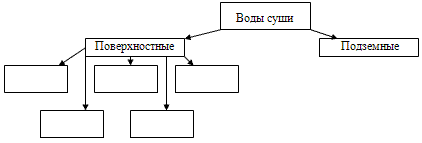 4. Общая характеристика рек материка ________________________1. Обеспеченность реками данной территории в сравнении с другими территориями (много или мало, преобладают большие по протяженности реки или небольшие реки); 2. Направление течения большинства рек_____, причины (связь с наклоном поверхности территории); реки, относящиеся к различным бассейнам Мирового океана.________________________________
3. Характер течения типичных для территории рек; связь характера течения рек с рельефом местности, по которой они протекают ( равнинные и горные )
4. Главные источники питания (дождевое, снеговое, ледниковое, подземными водами) в разные сезоны года, исходя из особенностей климата; в какое время года и из каких источников реки получают наибольшее количество воды и разливаются._____________________
5. Главные реки  данной территории __________________
Заполнить таблицуФИО (полностью)Серебренников Сергей ВасильевичМесто работыМБОУ Болгуринская СОШДолжностьУчитель ПредметГеографияКласс7Тема и номер урока в теме Реки и озера Земли  № урока 9 «Природа Земли»Базовый учебникАлексеев А. И., Болысов С. И., Николина В. В. и др. / Под ред. Алексеева А. И.География. Природа и люди. 7 класс. Учебник для общеобразовательных учреждений. (Полярная звезда)№Этап урокаНазвание используемых ЭОР(с указанием  порядкового номера из Таблицы 2)Деятельность учителя (с указанием действий с ЭОР, например, демонстрация)Деятельность ученикаВремя(в мин.)1234561Организация начала урокаПриветствует учащихся; проверяет подготовку класса к уроку; организует внимание учеников.Приветствуют учителя, проверяют готовность к уроку: наличие учебника, атласа, тетради, дневника, письменных принадлежностей.2Подготовка учащихся к активному и сознательному усвоению нового материалаПредварительно формулирует цели урока; оценивает значимость нового материала, учебной проблемы для учащихся; указывает, какими ЗУН учащиеся должны овладеть в ходе урока.Определяют, чему я сегодня могу научиться на уроке и что должно явиться результатом моей деятельности.3.Актуализация знанийПредлагает заполнить схему «Воды суши»Заполняют схему Делятся впечатлениями3. Изучение новой темыПланРесурс 11.Общая характеристика рек материкаКонсультирует учащихся по заданиям:2. Распределение водных ресурсов по материкам1.Составляют общую характеристику рек материка по плану 2.Знакомятся с ресурсом 14.Этап закрепления1.Беседа Руководит  выполнением заданияОбмениваются вопросами2.Практическая работаРесурс 2Предлагает обозначить на контурной карте номенклатуру .Консультирует учащихся по заполнению картыРабота с электронным ресурсом.Отмечают крупные реки и озера5.Обобщение по теме урокаАкцентирует внимание на ключевых моментах.Повторяют материал урока.6.КонтрольРесурс 3Предлагает выполнить тестВыполняют тестСамоконтроль7.Подведение итога урока, домашнее задание.Подводит итог урока. Объявляет отметки.Объяснение д/з. Сообщение о моряхВыставляют отметки в дневник.Записывают домашнее задание) изучить § 16; 2) ответить на вопросы 2—4; 3) выполнить задания 1 и 7 на контурной карте; 5, 6, 8 — письменно в тетради.№Название ресурсаТип, вид ресурса Форма предъявления информации (иллюстрация, презентация, видеофрагменты, тест, модель и т.д.)Гиперссылка на ресурс, обеспечивающий доступ к ЭОР1.Водные ресурсы материков и регионовИнформационныйВидеофрагменты  и текстhttp://fcior.edu.ru/card/22475/vodnye-resursy-materikov-i-ih-regionov.html2. Главные речные системы и бассейны материковПрактическийКартаhttp://fcior.edu.ru/card/22428/glavnye-rechnye-sistemy-i-basseyny-materikov-prakticheskie-zadaniya.html3.Распределение вод суши по материкамКонтрольныйТестhttp://fcior.edu.ru/card/22631/raspredelenie-vod-sushi-po-materikam-kontrolnye-zadaniya.htmlНазвание озераНа каком материке находитсяСточное или бессточноеСоленое или пресноеКаспийскоеБайкалВикторияТанганьикаЭйр